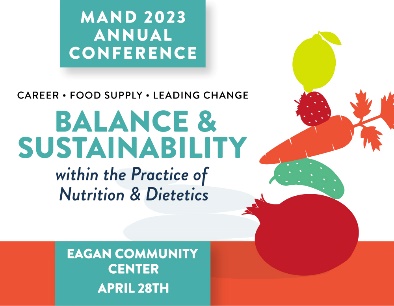 SPONSORSHIP OPPORTUNITIESLunch Sponsor (1 available)		$6,000Happy Hour Sponsor (1 available)	$4,000Breakfast Sponsor (1 available)		$3,000Break Sponsor (1 available)		$1,500 Speaker Sponsor*				$500*MAND appreciates its sponsors but also acknowledges that sponsored speakers are presenting subject matter that is important to the sponsor. Because the payment to the speaker is a third-party transaction and unknown to MAND, we are requesting a minimal contribution for the opportunity to speak to our participants.EXHIBITING OPPORTUNITIESEntire Conference			$350 For Profit/$250 NonprofitAdditional Attendee(s)		$125 per personPRINTED PROGRAM ADVERTISINGFull Page	$300½ Page	$150¼ Page	$ 75IN-KIND DONATIONSThe MAND Foundation will be raising money for student/member educational scholarships and to support MAND’s diversity and inclusion work. Your in-kind donations will be utilized for the Foundation’s basket raffle(s) at the conference. We are interested in food/beverage products, coupons and other typical silent auction items. We will accept branded or non-branded items.SPONSOR/EXHIBITOR RECOGNITIONQUESTIONS? Contact Sara Sternberger, Executive Director, at mand@eatrightmn.orgCONTRIBUTIONLEVELEXHIBIT SPACEMEAL TICKETSMAIN STAGE INTROPROGRAM ADSOTHER PRINTED MATERIALS/SOCIAL MEDIA$6,000Yes4YesFull pageYes$4,000Yes3Yes½ pageYes$3,000Yes2Yes½ pageYes$1,500Yes2Yes¼ pageYesExhibitor 1 DayYes2YesIn-Kind DonationsYes